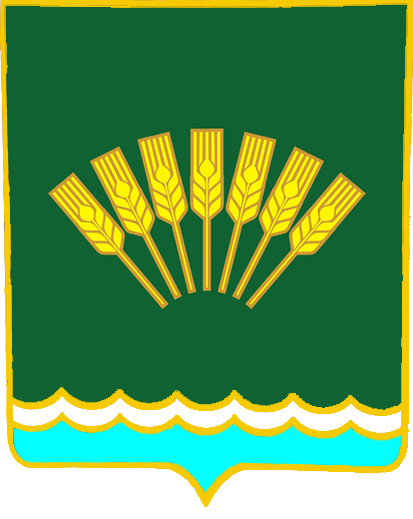 БОЙОРОҠ                      	                                                                                 РАСПОРЯЖЕНИЕ01 август 2018 й.                            №17                   01 августа 2018 г.Об утверждении мест хранения материальных носителей персональных данныхС целью исполнения требований Федерального закона РФ от 27 июля 2006 г. №152-ФЗ «О персональных данных», «Требований к обработке персональных данных, осуществляемой без использования средств автоматизации», утвержденного постановлением Правительства Российской Федерации от 15 сентября 2008 г. № 687, а также иных нормативных документов по защите персональных данных, распоряжаюсь:Утвердить места хранения материальных носителей персональных данных и лиц, ответственных за их хранение:  Контроль за исполнением настоящего распоряжения оставляю за собой.Глава сельского поселения	Гафиева Г.Я.Субъект ПДнМатериальные носителиОтветственный Место храненияУправляющий деламиУправляющий деламиУправляющий деламиУправляющий деламиМуниципальные служащие;Близкие родственники муниципальных служащих;Уволенные муниципальные служащие;Личные дела;Документы согласно описи личного дела.Личная карточка Т-2ГС, Т-2;Штатное расписание;Должностные инструкции;Трудовые книжки;Наградные листы;Распоряжения по личному составуЖурнал учета трудовых книжекЖурнал учета движения трудовых книжекТрудовые книжки;Заявления на отпуск;Управляющий деламиКаб. Управляющего деламишкафУчастники конкурсов на замещение вакантных должностей;Граждане и муниципальные служащие, включенные в кадровый резерв;Решение конкурсной комиссии;Протокол заседания конкурсной комиссии;Заявления;Анкеты;Копии документов удостоверяющих личность;Копии документов об образовании;Копии трудовых книжек;Справки о доходах ;Управляющий деламиКаб. Управляющего деламишкафГраждане, обратившиеся в Администрацию с обращениями, заявлениями с целью получения муниципальных услуг, и их близкие родственникиЖурнал регистрации приема гражданОбращения, ответы на обращения;Копии доверенностей; копии завещаний, алфавитная книга ;завещаний; заявления; протоколы собраний и сходов граждан; протоколы слушаний; протокола; бытовые характеристики; акты , кладбищная книга, книга захоронений; журнал регистрации инструктажей; журнал приема заявлений от граждан, хозяйственная книга, хозяйственный учет; журналы входящей и исходящей корреспонденции; состав участковой комисии;разрешения на погребение; протокола собрания жителей; протокола совета ветеранов;справки для забоя; списки ветеранов труда; заявления на улучшении жил условий,документы по ВОВ;Книга учета доверенностей;Документация по льготамУправляющий деламиКаб. Управляющего деламишкафДепутаты и их близкие родственники;Список депутатов; сведения о доходах депутатов и членов их семьи   Управляющий деламиКаб. Управляющего деламишкафСпециалист по ВУССпециалист по ВУССпециалист по ВУССпециалист по ВУСЛица стоящие на воинском учете, пребывающие в запасеУчетные карточки;Алфавитные карточки;План работы по осуществлению воинского учета и бронировании граждан за конкретный год;Список юношей, подлежащих первоначальной постановке на учет;Карта первичного воинского учета призывника Форма 6,8,9;Журнал по обмену информацией о призывниках между военкоматами;Сведения о гражданине, подлежащего воинскому учету;Входящие запросы от военкоматов;Журнал входящей корреспонденции;Списки участников конфликтовЖурнал выдачи расписок о приеме военных билетовСпециалист по ВУСКаб Специалиста по ВУСШкафГраждане, обратившиеся в Администрацию с обращениями, заявлениями с целью получения муниципальных услуг, и их близкие родственникиДомовая книга; книга учета граждан, заявивших себя больными; Специалист по ВУСКаб Специалиста по ВУСШкафГраждане, обратившиеся в Администрацию с обращениями, заявлениями с целью получения муниципальных услуг, и их близкие родственникиЛица, нарушающие права и интересы несовершеннолетних;Сигнальные карты; акты обследования; справки; акты проверки; список детей для новогодних подарков; план работыСпец 1 катКаб Специалиста по ВУСШкафМуниципальные служащие;Инструктажи по ТБ, заявления, путевые листыСпециалист 1 кат.Каб  Специалиста по землеустройствушкафГраждане, обратившиеся в Администрацию с обращениями, заявлениями с целью получения муниципальных услуг, и их близкие родственникиДокументы по добровольной пожарной охране; журнал приема заявлений от граждан, заявления о регистрации по месту жительства, листок прибытия, обращения гражданСпециалист 1 кат.Каб  Специалиста по землеустройствушкафГраждане, обратившиеся в Администрацию с обращениями, заявлениями с целью получения муниципальных услуг, и их близкие родственникиДокументация по ЗУМО, заявления, журнал выдачи постановлений, акты обследования, Акты о передачи прав, свид на право собственности, Спец 1 катКаб  Специалиста по землеустройствушкаф